 Проект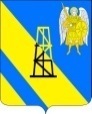 АДМИНИСТРАЦИЯ КИЕВСКОГО СЕЛЬСКОГО ПОСЕЛЕНИЯКРЫМСКОГО РАЙОНАПОСТАНОВЛЕНИЕ        от  __.__.2020г.	                                                                                		 №  __                                                            село КиевскоеОб утверждении правил принятия решения о предоставлении бюджетных инвестиций юридическим лицам, не являющимся муниципальными учреждениями, в объекты капитального строительства за счет средств бюджета Киевского сельского поселения Крымского районаВ соответствии с Федеральным законом от 6 октября 2003 года № 131-ФЗ «Об общих принципах организации местного самоуправления в Российской Федерации», ст. 80 Бюджетного кодекса Российской Федерации, ч.1 ст. 14 Федерального закона от 25 февраля 1999 года № 39-ФЗ «Об инвестиционной деятельности в Российской Федерации, осуществляемой в форме капитальных вложений», п о с т а н о в л я ю:1. Утвердить правила принятия решения о предоставлении бюджетных инвестиций юридическим лицам, не являющимся муниципальными учреждениями, в объекты капитального строительства за счет средств бюджета Киевского сельского поселения Крымского района (приложение).2. Главному специалисту администрации Киевского  сельского поселения Крымского района З.А.Гавриловой обнародовать настоящее постановление путем размещения на информационных стендах, расположенных на территории   Киевского сельского поселения Крымского района и разместить на официальном сайте администрации Киевского сельского поселения Крымского района в сети Интернет.3. Контроль за выполнением настоящего постановления оставляю за собой.4. Постановление вступает в силу со дня официального обнародования.Глава Киевского сельского поселения Крымского района                                                       			Б.С.ШатунПРИЛОЖЕНИЕ № 1к постановлению администрации Киевского сельского поселения Крымского районаот ______________ № _____Правилапринятия решения о предоставлении бюджетных инвестиций юридическим лицам, не являющимся муниципальными учреждениями, в объекты капитального строительства за счет средств бюджета Киевского сельского поселения Крымского района1. Основные положения1.1. Настоящие Правила устанавливают порядок принятия решения о предоставлении бюджетных инвестиций юридическим лицам, не являющимся муниципальными учреждениями (далее - юридическое лицо), в объекты капитального строительства за счет средств бюджета Киевского сельского поселения Крымского района на реализацию инвестиционных проектов по строительству (реконструкции, в том числе с элементами реставрации, техническому перевооружению) объектов капитального строительства, находящихся в собственности указанных юридических лиц, и (или) приобретению ими объектов недвижимого имущества (далее соответственно - бюджетные инвестиции, решение).1.2. Инициатором подготовки проекта решения может выступать администрация Киевского сельского поселения Крымского района, являющаяся главным распорядителем средств местного бюджета (далее - главный распорядитель).1.3. Отбор объектов капитального строительства, в строительство (реконструкцию, в том числе с элементами реставрации, техническое перевооружение) которых, либо объектов недвижимого имущества, на приобретение которых необходимо осуществлять бюджетные инвестиции, производится с учетом:а) приоритетов и целей развития Киевского сельского поселения Крымского района, исходя из прогноза и программы социально-экономического развития сельского поселения, муниципальных программ, а также документов территориального планирования сельского поселения;б) оценки эффективности использования средств местного бюджета, направляемых на капитальные вложения;в) оценки влияния создания объекта капитального строительства на комплексное развитие территории Киевского сельского поселения Крымского района;г) оценки влияния создания объекта капитального строительства либо приобретения объекта недвижимого имущества на конкурентную среду в сфере деятельности юридического лица.1.4. Предоставление бюджетных инвестиций осуществляется при условии, что эти инвестиции не могут быть направлены юридическим лицом на финансовое обеспечение следующих работ:а) разработка проектной документации на объекты капитального строительства и проведение инженерных изысканий, выполняемых для подготовки такой проектной документации;б) приобретение земельных участков под строительство;в) проведение государственной экспертизы результатов инженерных изысканий и государственной экспертизы проектной документации в части оценки соответствия проектной документации требованиям, указанным в пункте 1 части 5 статьи 49 Градостроительного кодекса Российской Федерации, и (или) проверки достоверности определения сметной стоимости строительства объектов капитального строительства в случаях, установленных частью 2 статьи 8.3 Градостроительного кодекса Российской Федерации, строительство (реконструкция, в том числе с элементами реставрации, техническое перевооружение) которых финансируется с привлечением средств бюджета Киевского сельского поселения Крымского района;г) проведение аудита проектной документации в случаях, установленных законодательством Российской Федерации;д) проведение технологического и ценового аудита инвестиционных проектов по строительству (реконструкции, техническому перевооружению) объектов капитального строительства в установленных законодательством Российской Федерации случаях.2. Подготовка проекта решения2.1. Главный распорядитель подготавливает проект решения в форме проекта постановления администрации Киевского сельского поселения Крымского района.2.2. Проект решения содержит в отношении каждого объекта капитального строительства и (или) объекта недвижимого имущества следующую информацию:а) наименование объекта капитального строительства согласно проектной документации (согласно паспорту инвестиционного проекта в отношении объекта капитального строительства в случае отсутствия утвержденной в установленном законодательством Российской Федерации порядке проектной документации на дату подготовки проекта решения) и (или) наименование объекта недвижимого имущества согласно паспорту инвестиционного проекта;б) направление инвестирования (строительство, реконструкция, в том числе с элементами реставрации, техническое перевооружение объекта капитального строительства и (или) приобретение объекта недвижимости);в) определение главного распорядителя;г) определение застройщика или заказчика (заказчика-застройщика);д) мощность (прирост мощности) объекта капитального строительства, подлежащая вводу в эксплуатацию, мощность объекта недвижимого имущества;е) срок ввода в эксплуатацию объекта капитального строительства и (или) приобретения объекта недвижимости;ж) сметная стоимость объекта капитального строительства (при наличии утвержденной проектной документации) или предполагаемая (предельная) стоимость объекта капитального строительства и (или) стоимость приобретения объекта недвижимого имущества согласно паспорту инвестиционного проекта, а также распределение указанных стоимостей по годам реализации инвестиционного проекта (в ценах соответствующих лет реализации инвестиционного проекта);з) общий объем капитальных вложений в строительство (реконструкцию, в том числе с элементами реставрации, техническое перевооружение) объекта капитального строительства и (или) приобретение объекта недвижимого имущества, а также его распределение по годам реализации инвестиционного проекта (в ценах соответствующих лет реализации инвестиционного проекта);и) общий (предельный) объем бюджетных инвестиций, предоставляемых на реализацию инвестиционного проекта, а также его распределение по годам реализации инвестиционного проекта (в ценах соответствующих лет реализации инвестиционного проекта);2.3. Общий (предельный) объем бюджетных инвестиций, предоставляемых на реализацию инвестиционного проекта, не может быть установлен выше 90 процентов и ниже 5 процентов сметной стоимости объекта капитального строительства (при наличии утвержденной проектной документации) или предполагаемой (предельной) стоимости объекта капитального строительства и (или) стоимости приобретения объекта недвижимого имущества согласно паспорту инвестиционного проекта (в ценах соответствующих лет реализации инвестиционного проекта).В случае реализации инвестиционного проекта в рамках мероприятия муниципальной программы Киевского сельского поселения Крымского района общий (предельный) объем бюджетных инвестиций, предоставляемых на реализацию такого инвестиционного проекта, не должен превышать объем бюджетных ассигнований на реализацию соответствующего мероприятия этой муниципальной программы.2.4. В течение трех месяцев со дня изготовления проекта постановления администрации Киевского сельского поселения Крымского района, указанного в пункте 2.1 настоящих Правил, специалистом администрации Киевского сельского поселения Крымского района осуществляется оценка эффективности использования средств местного бюджета, направляемых на капитальные вложения, в отношение объекта капитального строительства и (или) объекта недвижимого имущества, включенных в проект решения.2.5. Для проведения оценки, указанной в пункте 2.4 настоящих Правил, главным распорядителем одновременно с подготовленным проектом постановления администрации Киевского сельского поселения Крымского района предоставляются следующие документы:а) паспорт инвестиционного проекта;б) обоснование экономической целесообразности осуществления капитальных вложений;в) копия утвержденного задания на проектирование;г) копии правоустанавливающих документов на земельный участок, а в случае их отсутствия - копия решения о предварительном согласовании места размещения объекта капитального строительства;д) копия разрешения на строительство;е) копия положительного заключения государственной экспертизы проектной документации и результатов инженерных изысканий в случае, если проектная документация объекта капитального строительства и результаты инженерных изысканий подлежат государственной экспертизе в соответствии с законодательством Российской Федерации;ж) отчет об оценке приобретаемого объекта недвижимого имущества;з) документальное подтверждение каждого участника реализации инвестиционного проекта об осуществлении финансирования (софинансирования) этого проекта и намечаемом размере финансирования (софинансирования);и) копии годовой бухгалтерской (финансовой) отчетности юридического лица, состоящей из бухгалтерского баланса, отчета о финансовых результатах, отчета о целевом использовании средств и приложений к ним, за последние 2 года;к) решение общего собрания акционеров юридического лица о выплате дивидендов по акциям всех категорий (типов) за последние 2 года;л) копия заключения технологического и ценового аудита обоснования инвестиций, осуществляемых в инвестиционный проект по созданию объекта капитального строительства, в отношении которого планируется заключение контракта, предметом которого является одновременно выполнение работ по проектированию, строительству и вводу в эксплуатацию объекта капитального строительства, в случае если проведение технологического и ценового аудита такого обоснования инвестиций в соответствии с нормативными правовыми актами Российской Федерации является обязательным.2.6. Документы, указанные в пункте 2.5 настоящих Правил, предоставляются для оценки эффективности использования средств местного бюджета, направляемых на капитальные вложения, в отношении объекта капитального строительства и (или) объекта недвижимого имущества, не позднее чем за 4 месяца до определенной в установленном порядке даты начала рассмотрения проекта основных характеристик местного бюджета на очередной финансовый год, одобрения методики расчета базовых бюджетных ассигнований по муниципальным программам и непрограммным направлениям деятельности на очередной финансовый год и оценки общего объема дополнительных бюджетных ассигнований местного бюджета на очередной финансовый год.2.7. Оценка эффективности использования средств местного бюджета основывается на установлении соответствия инвестиционного проекта качественным и количественным критериям.2.8. Качественными критериями являются:а) наличие четко сформулированной цели инвестиционного проекта с определением количественного показателя (показателей) результатов его осуществления;б) соответствие цели инвестиционного проекта приоритетам и целям, определенным в прогнозах и программах социально-экономического развития муниципального образования;в) комплексный подход к реализации конкретной проблемы в рамках инвестиционного проекта во взаимосвязи с программными мероприятиями, реализуемыми в рамках муниципальных программ;г) необходимость строительства, реконструкции, в том числе с элементами реставрации, и технического перевооружения объекта капитального строительства либо необходимость приобретения объекта недвижимого имущества, создаваемого (приобретаемого) в рамках инвестиционного проекта, в связи с осуществлением соответствующими муниципальными органами полномочий, отнесенных к предмету их ведения. Проверка по этому критерию в отношении объектов недвижимого имущества осуществляется путем обоснования необходимости приобретения объекта недвижимого имущества и невозможности строительства объекта капитального строительства, а также обоснования выбора данного объекта недвижимого имущества, планируемого к приобретению (в случае приобретения конкретного объекта недвижимого имущества). Кроме того, в случае приобретения объекта недвижимого имущества в муниципальную собственность проверяется отсутствия в казне муниципального образования имущества, пригодного для использования его в целях, для которых он приобретается, и обоснование нецелесообразности или невозможности получения такого объекта во владение и пользование по договору аренды;д) обоснование необходимости реализации инвестиционного проекта с привлечением средств местного бюджета;е) наличие муниципальных целевых программ, реализуемых за счет средств местных бюджетов предусматривающих строительство, реконструкцию, в том числе с элементами реставрации, техническое перевооружение объектов капитального строительства муниципальной собственности либо приобретение объектов недвижимого имущества в муниципальную собственность, осуществляемых в рамках инвестиционных проектов, или решений органов местного самоуправления о строительстве, приобретении в муниципальную собственность объектов капитального строительства, объектов недвижимого имущества, содержащих сведения о ресурсном обеспечении, мощности и сроках реализации инвестиционного проекта в отношении объекта капитального строительства, объекта недвижимого имущества;ж) обоснование невозможности или нецелесообразности применения экономически эффективной проектной документации повторного использования объекта капитального строительства, аналогичного по назначению и проектной мощности, природным и иным условиям территории, на которой планируется осуществлять строительство.2.9. Инвестиционные проекты, соответствующие качественным критериям, подлежат дальнейшей проверке на основе следующих количественных критериев оценки эффективности использования средств местного бюджета, направляемых на капитальные вложения:а) значения количественных показателей (показателя) результатов реализации инвестиционного проекта;б) оценка вклада инвестиционного проекта в достижение целей и задач муниципальной программы (в случае реализации инвестиционного проекта в рамках муниципальной программы);в) наличие потребителей продукции (услуг), создаваемой в результате реализации инвестиционного проекта, в количестве, достаточном для обеспечения проектируемого (нормативного) уровня использования проектной мощности объекта капитального строительства (мощности приобретаемого объекта недвижимого имущества);г) обеспечение планируемого объекта капитального строительства (объекта недвижимого имущества) инженерной и транспортной инфраструктурой в объемах, достаточных для реализации инвестиционного проекта.2.10. Результатом оценки, указанной в пункте 2.4 настоящих Правил, является заключение, подготовленное по форме согласно приложению к настоящим Правилам, содержащее выводы о соответствии (положительное заключение) или несоответствии (отрицательное заключение) инвестиционного проекта установленным критериям эффективности использования средств местного бюджета, направляемых на капитальные вложения.2.11. Положительное заключение является обязательным документом, необходимым для принятия решения о предоставлении средств бюджета Киевского сельского поселения Крымского района на реализацию этого инвестиционного проекта за счет средств местного бюджета.В случае если в ходе реализации инвестиционного проекта, в отношении которого имеется положительное заключение, увеличилась сметная стоимость (предполагаемая (предельная) стоимость) объекта капитального строительства или стоимость приобретаемого объекта недвижимого имущества, строительство, реконструкция, в том числе с элементами реставрации, техническое перевооружение или приобретение которых осуществляется в соответствии с этим инвестиционным проектом, то в отношении таких проектов проводится повторная оценка в соответствии с настоящими Правилами.2.12. Отрицательное заключение должно содержать мотивированные выводы о неэффективности использования средств местного бюджета, направляемых на капитальные вложения в целях реализации инвестиционного проекта, или о необходимости доработки документации с указанием конкретных недостатков.2.13. При наличии положительного заключения об эффективности использования средств местного бюджета, направляемых на капитальные вложения, в отношении объекта капитального строительства и (или) объекта недвижимого имущества, главным распорядителем принимается решение не позднее дня внесения на рассмотрение Совета Киевского сельского поселения Крымского района проекта решения о местном бюджете.2.14. Принятые до утверждения документов территориального планирования  сельского поселения решения в отношении объектов капитального строительства местного значения, подлежащих отображению в документах территориального планирования, но не предусмотренных указанными документами, должны быть приведены в соответствие с этими документами в течение 2 месяцев со дня утверждения таких документов территориального планирования.2.15. Внесение изменений в решение осуществляется в порядке, установленном настоящими Правилами.2.16. Одновременно с проектом решения главным распорядителем подготавливается проект договора о предоставлении бюджетных инвестиций, оформленного в соответствии с требованиями к договорам о предоставлении бюджетных инвестиций юридическим лицам, не являющимся муниципальными учреждениями, за счет средств бюджета Киевского сельского поселения Крымского района.Приложениек Правилам принятия решения о предоставлениибюджетных инвестиций юридическим лицам,не являющимся муниципальными учреждениями,в объекты капитального строительстваза счет средств бюджета Киевского сельскогопоселения Крымского районаФорма заключенияо результатах проверки инвестиционных проектов на предмет эффективности использования средств местного бюджета, направляемых на капитальные вложения1. Сведения об инвестиционном проекте, представленном для проведения проверки на предмет эффективности использования средств местного бюджета, направляемых на капитальные вложения, согласно паспорту инвестиционного проектаНаименование инвестиционного проекта: ____________________________________________________________________Наименование главного распорядителя: ____________________________________________________________________Наименование участника (участников) реализации инвестиционного проекта____________________________________________________________________Реквизиты комплекта документов, представленных главным распорядителем:регистрационный номер ________;дата__________________________________фамилия, имя, отчество и должность подписавшего лица___________________________________________________________________Срок реализации инвестиционного проекта:___________________________________________________________________Значения количественных показателей (показателя) реализации инвестиционного проекта с указанием единиц измерения показателей (показателя):_________________________________________________________Стоимость инвестиционного проекта всего в ценах соответствующих лет (в тыс. рублей с одним знаком после запятой): __________________________2. Оценка эффективности использования средств местного бюджета, направляемых на капитальные вложения, по инвестиционному проекту:на основе качественных критериев, %: ______________________________на основе количественных критериев, %: ____________________________в том числе по отдельным критериям, % ____________________________3. Заключение о результатах проверки инвестиционного проекта на предмет эффективности использования средств местного бюджета, направляемых на капитальные вложения:_______________________________________________________________Уполномоченное лицо____________________________________________(должность, подпись) (фамилия, имя, отчество)«____» _____________20_ г.